KEMENTERIAN AGAMA 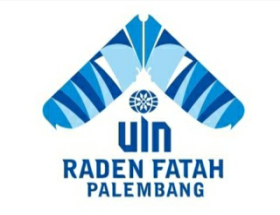 UNIVERSITAS ISLAM NEGERI RADEN FATAH   PALEMBANG           FAKULTAS SYARI’AH DAN HUKUMALAMAT JL. PROF. K.H. ZAINAL ABIDIN FIKRY KODE POS: 30126 KOTAK POS: 54 Telp. 0711-362427, PALEMBANGPERNYATAAN KEASLIANYang bertanda tangan di bawah ini:	Nama		: Ide Bagus Adil	Nim		: 12160025	Jenjang	: Sarjana (S1)Menyatakan, bahwa Skripsi ini secara keseluruhan adalah hasil penelitian/karya saya sendiri, kecuali pada bagian-bagian yang dirujuk dari sumbernya.	Palembang,  Desember 2016	Saya yang menyatakan,	Ide Bagus Adil	NIM. 12160025KEMENTERIAN AGAMA UNIVERSITAS ISLAM NEGERI RADEN FATAH   PALEMBANG           FAKULTAS SYARI’AH DAN HUKUMALAMAT JL. PROF. K.H. ZAINAL ABIDIN FIKRY KODE POS: 30126 KOTAK POS: 54 Telp. 0711-362427, PALEMBANGPENGESAHAN DEKANSkripsi Berjudul	: Tinjauan Fiqh Jinayah Terhadap Kedudukan Pengakuan Terdakwa Dalam Pembuktian Perkara Pidana.Ditulis Oleh		: Ide Bagus AdilNIM			: 12160025Telah dapat diterima sebagai salah satu syarat memperoleh gelarSarjana HukumPalembang,  Agustus 2016Prof. Dr. H. Romli, SA., M. AgNIP. 19571210 198603 1 004Formulir E.4KEMENTERIAN AGAMA UNIVERSITAS ISLAM NEGERI RADEN FATAH   PALEMBANG           FAKULTAS SYARI’AH DAN HUKUMALAMAT JL. PROF. K.H. ZAINAL ABIDIN FIKRY KODE POS: 30126 KOTAK POS: 54 Telp. 0711-362427, PALEMBANGLEMBAR PERSETUJUAN SKRIPSINama Mahasiswa	       : Ide Bagus AdilNim/Program Studi         : 12160025Judul Skripsi	:TINJAUAN FIQH JINAYAH TERHADAP KEDU- DUKAN PENGAKUAN TERDAKWA DALAM PEMBUKTIAN PERKARA PIDANA.PANITIA UJIAN SKRIPSITanggal	           Pembimbing Utama	   : Drs. K.A Bukhori, M.Hum	t.tTanggal	Pembimbing Kedua	: Eti Yusnita, S.Ag, M.H.I	t.tTanggal	Penguji Utama	: Dra. Qodariah Barkah M.H.I	t.tTanggal	Penguji Kedua	: Dra. Hj. Rusmala Dewi, M.Hum	t.tTanggal	Ketua	: Dr. Holijah S.H. M.H	t.tTanggal	Sekretaris	: Eti Yusnita, S.Ag, M.H.I	t.tKEMENTERIAN AGAMA UNIVERSITAS ISLAM NEGERI RADEN FATAH   PALEMBANG           FAKULTAS SYARI’AH DAN HUKUMALAMAT JL. PROF. K.H. ZAINAL ABIDIN FIKRY KODE POS: 30126 KOTAK POS: 54 Telp. 0711-362427, PALEMBANGPENGESAHAN PEMBIMBINGSkripsi berjudul  : TINJAUAN FIQH JINAYAH TERHADAP KEDUDUKAN PENGAKUAN TERDAKWA DALAM PEMBUKTIAN PERKARA PIDANA.Ditulis Oleh	      : Ide Bagus AdilNIM		      : 12160025Pembimbing Utama, 					Pembimbing KeduaDrs. K.A Bukhori, M.Hum				Eti Yusnita, S.Ag, M.HINIP. 197004221977031002				NIP.197409242007012016MOTTO DAN PERSEMBAHANMottoKurangkai kata kucari makna, kususun dalam sebuah alenia, kurangkai dalam empat bab jadilah sebuah maha karya. Gelar serjana didepan mata orang tua dan keluarga ikut bahagia.Jangan merasa sombong dengan apa yang didapat, karena apa yang didapat sekarang masih kecil dari apa yang di berikan Allah kepada kita. Ingat di atas langit masih ada langit, tetap rendah hati terhadap apa yang didapat.Kupersembahkan skripsi ini kepada :Ayahanda Syamuel dan Ibunda tercinta Masyitho yang selalu membimbing, menasehati, menyayangi dan mendo’akan yang terbaik  untukku dimanapun, kapanpun dan disaat seperti apapun.Saudara-saudaraku tersayang M.Suci Susyamtho dan Puji muliani yang mengharapkan keberhasilanku, memberikan nasihat, membantu moril dan selalu member motivasi dan do’anya.Seluruh keluarga besarku yang selalu memberikan nasihat-nasihat berharga kepadaku.Kepada dosen pembimbingku yang dengan tulus dan sabar membimbingku dan memberikan ilmu-ilmu yang bermanfaat bagiku dalam menyelesaikan skripsi ini.Kepada dosen pengujiku yang telah mendidik dan mengajariku sehingga bisa menyelesaikan skripsi ini.Seluruh dosen Fakultas Syariah dan Hukum khususnya Dosen Jinayah Siyasah yang tak pernah lelah mengajari dan membimbing kami untuk jadi lebih baik lagi dari sebelumnya.Sahabat-sahabat seperjuanganku Jinayah Siyasah angkatan 2012 serta sahabat-sahabatku di bedeng 16, terima kasih atas kerja samanya dan motivasinya selama ini yang dengan ikhlas kalian berikan kepadaku.Organisasiku Resimen Mahasiswa Satuan II UIN Raden Fatah Palembang semoga kedepannya semangkin eksis dibidangnya.Almamaterku UIN Raden Fatah Palembang yang selalu menjadi kebangganku.Kata PengantarSyukur Alhamdulillah saya panjatkan kehadirat Allah SWT yang telah melimpahkan Rahmat dan Hidayahnya, sehingga penulis skripsi dapat menyelesaikan dengan baik. Sholawat dan salam kita limpahkan kepada Nabi Muhammad SAW beserta keluarga dan sahabatnya yang telah mengarahkan ke jalan yang di ridho’I Allah SWT.Dalam penyusunan skripsi yang berjudul “ Tinjauan Fiqh Jinayah Terhadap Kedudukan Pengakuan Terdakwa Dalam Pembuktian Perkara Pidana”. Penulis menyadari akan kekurangan yang ada pada diri penulis pribadi, oleh sebab itu tidaklah dapat disesuaikan skripsi ini tanpa adanya dorongan dan bantuan dari pihak lain.Sehubungan dengan itu pada kesempatan ini penulis ingin menyampaikan ucapan terima kasih yang sebesar-besarnya atas jasa dan sumbangsi yang telah di berikan terutama kepada yang terhormat :Ayahanda Syamuel Amd.Pd dan Ibunda Masyitho S.Pd.i tercinta serta kakak dan ayuk tersayang yang telah mendidikku sejak kecil, memberikan semangat, dorongan dan do’a yang tak terhingga dan telah banyak membantu baik moril maupun materil kepada penulis.Kepada bapak dekan Fakultas syariah beserta staf yang telah menyetujui proses penyusunan skripsi ini.Bapak Drs. M. Dzulfikridin, M.Ag selaku penasehat Akademik yang telah memberikan motivasi kepada penulis.Kepada Bapak Drs. K.A Bukhori M.Hum selaku pembimbing utama dan Ibu Eti Yusnita, S.Ag M.H.I selaku pembimbing kedua yang telah membimbing penulis dengan baik dan sungguh-sungguh.Kepada Ibu Dra. Qodariah Barkah, M.H.I selaku penguji utama dan Ibu Dra. Hj. Rusmala dewi, M.Hum selaku penguji kedua yang telah memberikan masukan kepada penulis agar skripsi yang di buat menjadi lebih baik lagi.Bapak Ibu dosen Fakultas Syariah dan hokum yang telah membimbing dan senantiasa memberikan ilmu kepada penulis selama mengenyam ilmu pendidikan di UIN Raden Fatah Palembang.Rekan-rekanku dan teman seperjuanganku di almamater UIN Raden Fatah Palembang yang menemaniku selama mengenyam pendidikan dan yang selalu memberikan arahan kepada penulisSahabat-sahabat yang ada di Resimen Mahasiswa UIN Raden Fatah Palembang serta sahabat yang ada di bedeng 16 yang telah memberikan semangat, dukungan dan motifasi dengan penuh kesabaran dan keikhlasan kepada penulis.Akhirnya, semoga semua bantuan yang telah diberikan kepada penulis akan menjadi amal soleh dan mendapat balasan yang setimpal dari Allah SWT. Dan semoga skripsi ini bermanfaat bagi penulis pribadi dan pembaca, serta kita semua senantiasa mendapat rahmat dan magfirohnya. Amin Yaa Rabbal Alamin.Palembang,    Oktober 2016Penulis	Ide Bagus Adil S.H12160025	ABSTRAKJudul dalam skripsi ini adalah TINJAUAN FIQH JINAYAH TERHADAP KEDUDUKAN PENGAKUAN TERDAKWA DALAM PEMBUKTIAN PERKARA PIDANA. Masalah dalam skripsi ini adalah mengenai bagaimana kedudukan pengakuan terdakwa dalam pembuktian perkara pidana dan bagaimana tinjauan Fiqh Jinayah terhadap kedudukan pengakuan terdakwa dalam pembuktian perkara pidana . Metode dalam penelitian ini adalah menggunakan metode pendekatan kualitatif dan sumber data sekunder yang berkaitan dengan permasalahan yang dibahas, yaitu al-Qur’an, hadits,fiqh jinayah, undang-undang dan Kitab Undang-undang Hukum Pidana (KUHP). Dari hasil penulisan yang dibuat dapat disimpulkan bahwa  kedudukan pengakuan terdakwa dalam pembuktian perkara pidana tidak akan berpengaruh baik itu meringankan ataupun memberatkan hukuman terdakwa nantinya, kecuali pengakuan terdakwa itu telah memenuhi persyaratan, yaitu persyaratan formil dan materil sebagaimana yang tercantum dalam pasal 176 HIR, 313 Rbg, dan juga sebagaimana yang tercantum dalam pasal 189 ayat  1 KUHAP, sementara di dalam hukum pidana Islam, pengakuan terdakwa disebut dengan iqrar adalah menetapkan  (isbat). Suatu kalimat bermakna “sesuatu menjadi tetap (yaqirru qararan) ketika ia telah tetap (tsabata), yang berarti bahwa apabila terdakwa mengaku telah melakukan perbuatan pidana, orang tersebut akan diadili berdasarkan ketentuan yang berlaku, karena pengakuan dalam hukum pidana Islam adalah sebagai alat bukti yang sah.DAFTAR ISIHALAMAN JUDUL 	PERNYATAAN KEASLIAN	PERNYATAAN DEKAN	LEMBER PERSETUJUAN SKRIPSI	PENGESAHAN PEMBIMBING	MOTTO DAN PERSEMBAHAN	KATA PENGANTAR	ABSTRAK	DAFTAR ISI	BAB I	PENDAHULUAN	A.Latar Belakang Masalah	B.Rumusan Masalah	C.Tujuan dan Kegunaan	D.Penelitian Terdahulu	E.Metode Penelitian	F.Sistematika Pembahasan	BAB II	TINJAUAN UMUMAlat Bukti Pengakuan dan Nilai Pembuktian dalam Perkara Pidana...	Pengertian Pembuktian.........................................................Alat Bukti Pengakuan............................................................B.  Pengertian Pidana	C. Perkembangan Hukum Pidana dan Fiqh Jinayah....................D. Ruang Lingkup Hukum Pidana..................................................E. Sanksi/Hukuman..........................................................................BAB III 	TINJAUAN FIQH JINAYAH TERHADAP KEDUDUKAN PENGAKUAN TERDAKWA DALAM PEMBUKTIAN PERKARA PIDANA.........................................................................................A. Kedudukan Pengakuan Terdakwa dalam Perkara Pidana................ B. Tinjauan Fiqh Jinayah terhadap Kedudukan Pengakuan Terdakwa dalam Pembuktian Perkara Pidana	...............BAB IV	PENUTUP	      Kesimpulan...........................................................................................DAFTAR PUSTAKA DAFTAR RIWAYAT HIDUP	LAMPIRAN-LAMPIRAN DAFTAR PUSTAKA Al-Qur’an Al-KarimAfnil ,Guza. 2009.  KUHP dan KUHAP. Anisa Mandiri, Jakarta: Asa Mandiri.Andi, Hamzah.  2014. Asas-asas Hukum Pidana (edisi revisi), Jakarta: Rineka Cipta.Cholidah, Utama. 2013. Pengantar Ilmu Hukum. Palembang: Noer Fikri.Ensiklopedi Hukum Pidana Islam. t.t.  Jakarta: PT Kharisma Ilmu.Fakultas Syari’ah UIN Raden Fatah Palembang. 2015 Kumpulan Hukum Acara di Indonesia. Jakarta: Kencana.Hasyim, Usman. 1984. Teori Pembuktian Menurut Fiqh Jinayat Islam. Yogyakarta: Andi Offset.Irfan, Nurul dan Masyrofah. Fiqh Jinayah. 2013. Jakarta: Amzah.Ismu Gunadi, dan Joenaidi Efendi. 2014. Cepat dan Mudah Memahami Hukum Pidana. Jakarta: Kencana.Jumanah, Rina Antasari. 2015.  Kumpulan Hukum Acara di Indonesia, Hukum Acara Pidana. Jakarta: Kencana 2015.Kaelani. 2010.  Pendidikan Pancasila. Yogyakarta: Paradigma.Karjadi, Soesilo. 1994.  Kitab Undang – Undang Hukum Acara Pidana Dengan Penjelasan Resmi dan Komentar. Bogor: PoliteiaKamus Besar Bahasa Indonesia. 2009. Jakarta: Pustaka Phoenix.Moeljatno. 2002. Asas-asas Hukum Pidana. Jakarta: Rineka Cipta.-------------. 2006. Kitab Undang-undang Hukum Pidana. Jakarta: Bumi Aksara.Mulyono, Anton, dan kawan-kawan. 2003. Kamus Besar Bahasa Indonesia: Edisi Ketiga. Jakarta: Departemen Pendidikan Nasional dan Balai Pustaka.Lamitang, P.A.F. 2001. Dasar-dasar Hukum Pidana Indonesia. Bandung:  PT. Citra Aditya Bakti.Puspa, Yan Pramudya. 1977. Kamus Hukum. Semarang: Aneka Ilmu.Sadi Is, Muhammad. 2015. Pengantar Ilmu Hukum. Jakarta: Kencana.Sabiq, Sayyid. 2012. Fiqh Sunnah. Jakarta: Pena Ilmu dan AmalSianturi, SR. 1983. Tindak Pidana di KUHP Brikutg Uraiannya. Bandung: Alumni AHM PTHMSubekti.  2001. Hukum Pembuktian. Jakarta: Pradnya Paramita.Sudarsono, Kamus Hukum, (Jakarta: Rineka Cipta, 2002).Soesilo. 1993. KUHP Serta Komentar-komentarnya Lengkap Pasal demi Pasal. Bogor: Pelita.Winarno, Paradigma Baru Pendidikan Kewarganegaraan,(Bumi Aksara,2013).https://id.m.wikipedia.org/wiki/Sejarah_Nusantara_(1942-1945). (Diakses pada tanggal 25 April 2016).https://m.facebook.com/notes/moh-rawansyah/prospek-penerapan-hukum-pidana-islam-dalam-sistem-hukum-pidana-nasional/401905799927142. diakses pada tanggal, 25 April 2016. http://www.pengertianmenurutparaahli.com/pengertian.sanksi/ (diakses tanggal, 5 Mei 2016)